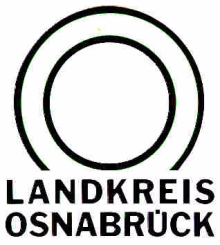 Landkreis Osnabrück	Sprechzeiten:	Der Landkreis im Internet:Am Schölerberg 1	Montag bis Freitag, 8.00 bis 13.00 Uhr.	http://www.lkos.de49082 Osnabrück	Donnerstag auch bis 17.30 Uhr.	Ansonsten nach VereinbarungSchließung wegen Corona: Kreismusikschule Osnabrückentlastet Familien und verzichtet ab April auf EntgelteOsnabrück. Kreismusikschule verzichtet auf Geld für ausgefallene Kurse: Wegen der Corona-Krise ist auch die Kreismusikschule analog zu den allgemeinbildenden Schulen zunächst bis zum 18. April geschlossen. Um die Familien der Schülerinnen und Schüler zu entlasten, werden den Kunden die ausgefallenen Unterrichtsstunden ab April bis auf Weiteres nicht in Rechnung gestellt, die Entgeltforderungen werden ausgesetzt. Die Lehrer der Kreismusikschule pflegen auch während der Schließung intensiv den Kontakt zu Ihren Instrumentalschülern und unterrichten im Rahmen ihrer Möglichkeiten per Video. Diese alternativen Angebote sind für die Kunden der Kreismusikschule kostenlos.Landkreis Osnabrück  Postfach 25 09  49015 OsnabrückDie LandrätinDie LandrätinAn dieRedaktionReferat für Assistenzund Kommunikation-Pressestelle-Datum:	30. März 2020Zimmer-Nr.:	2061Auskunft erteilt:	Burkhard RiepenhoffDurchwahl:Referat für Assistenzund Kommunikation-Pressestelle-Datum:	30. März 2020Zimmer-Nr.:	2061Auskunft erteilt:	Burkhard RiepenhoffDurchwahl:Pressemitteilung
Tel.: (05 41) 501-Fax: (05 41) 501-e-mail:20614420riepenhoffb@lkos.de